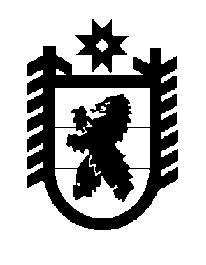 Российская Федерация Республика Карелия    ПРАВИТЕЛЬСТВО РЕСПУБЛИКИ КАРЕЛИЯПОСТАНОВЛЕНИЕот  8 августа 2014 года № 255-Пг. Петрозаводск Об утверждении Социальной программы Республики Карелия, связанной с укреплением материально-технической базы учреждений социального обслуживания населения и оказанием адресной социальной помощи неработающим пенсионерам, являющимся получателями трудовых пенсий по старости и по инвалидности, на 2014 год и Порядка оказания адресной социальной помощи неработающим пенсионерам, являющимся получателями трудовых пенсий по старости и по инвалидности, за счет субсидий, предоставляемых  из бюджета Пенсионного фонда Российской Федерации бюджету Республики Карелия на софинансирование расходных обязательств Республики Карелия, возникающих при реализации Социальной программы Республики Карелия, связанной с укреплением материально-технической базы учреждений социального обслуживания населения и оказанием адресной социальной помощи неработающим пенсионерам, являющимся получателями трудовых пенсий по старости и по инвалидности, на 2014 годВ соответствии с постановлением Правительства Российской Федерации от 10 июня 2011 года № 456 «О порядке финансового обеспечения социальных программ субъектов Российской Федерации, связанных с укреплением материально-технической базы учреждений социального обслуживания населения и оказанием адресной социальной помощи неработающим пенсионерам, являющимся получателями трудовых пенсий по старости и по инвалидности» и в целях софинансирования расходных обязательств Республики Карелия, связанных с укреплением материально-технической базы учреждений социального обслуживания населения и оказанием адресной социальной помощи неработающим пенсионерам, являющимся получателями трудовых пенсий по старости и по инвалидности, Правительство Республики Карелия п о с т а н о в л я е т :1.  Утвердить Социальную программу Республики Карелия, связанную с укреплением материально-технической базы учреждений социального обслуживания населения и оказанием адресной социальной помощи неработающим пенсионерам, являющимся получателями трудовых пенсий по старости и по инвалидности, на 2014 год согласно приложению 1 к настоящему постановлению.2. Утвердить Порядок оказания адресной социальной помощи неработающим пенсионерам, являющимся получателями трудовых пенсий по старости и по инвалидности, за счет субсидий, предоставляемых  из бюджета Пенсионного фонда Российской Федерации бюджету Республики Карелия на софинансирование расходных обязательств Республики Карелия, возникающих при реализации Социальной программы Республики Карелия, связанной с укреплением материально-технической базы учреждений социального обслуживания населения   и оказания адресной социальной помощи неработающим пенсионерам, являющимся получателем трудовых пенсий по старости и по инвалидности, на 2014 год, согласно приложению 2 к настоящему постановлению.           Глава Республики  Карелия                                                            А.П. ХудилайненПриложение 1 к постановлениюПравительства Республики Карелияот 8 августа 2014 года № 255-ПСоциальная программа Республики Карелия, связанная с укреплением материально-технической базы учреждений социального обслуживания населения и оказанием адресной социальной помощи неработающим пенсионерам, являющимся получателями трудовых пенсий по старости и по инвалидности, на 2014 годПАСПОРТСоциальной программы Республики Карелия, связанной с укреплением материально-технической базы учреждений социального обслуживания населения и оказанием адресной социальной помощи неработающим пенсионерам, являющимся получателями трудовых пенсий по старости и по инвалидности, на 2014 годI. Содержание проблемы и обоснование необходимости ее решенияС 2002 года Министерством здравоохранения и социального развития Республики Карелия совместно с Отделением Пенсионного фонда проводится работа по оказанию адресной социальной помощи неработающим пенсионерам и инвалидам, проживающим в Республике Карелия, за счет средств бюджета Пенсионного фонда Российской Федерации. Социальная помощь предоставляется единовременно в виде денежной выплаты один раз в течение календарного года неработающим пенсионерам в соответствии с Порядком оказания адресной социальной помощи неработающим пенсионерам, являющимся получателями трудовых пенсий по старости и по инвалидности, за счет субсидий, предоставляемых из бюджета Пенсионного фонда Российской Федерации бюджету Республики Карелия на софинансирование расходных обязательств Республики Карелия, возникающих при реализации Социальной программы Республики Карелия, связанной с укреплением материально-технической базы учреждений социального обслуживания населения и оказанием адресной социальной помощи неработающим пенсионерам, являющимся получателями трудовых пенсий по старости и по инвалидности на 2014 года. В 2013 году в бюджет Республики Карелия из бюджета Пенсионного фонда Российской Федерации поступило 382,7 тыс. рубля в виде субсидий, предоставляемых из бюджета Пенсионного фонда Российской Федерации бюджету Республики Карелия на софинансирование расходных обязательств Республики Карелия, возникающих при реализации Программы (далее – субсидии), для оказания адресной социальной помощи неработающим пенсионерам. В 2013 году единовременную материальную помощь на частичное возмещение ущерба в связи с произошедшим пожаром (далее – единовременная материальная помощь) получили 27 неработающих пенсионеров на общую сумму 382,7 тыс. рублей. Средний размер единовременной материальной помощи одному неработающему пенсионеру составил 14170 рублей. В Концепции долгосрочного социально-экономического развития Российской Федерации на период до 2020 года, утвержденной распоряжением Правительства Российской Федерации от 17 ноября 2008 года № 1662-р,  обозначена необходимость повышения эффективности социальной поддержки отдельных групп населения, в том числе путем усиления адресности. Таким образом, целесообразно выделение денежных средств на предоставление помощи наиболее нуждающимся, что позволит добиться социального эффекта оказываемой помощи и достижения конкретного результата – повышение их уровня жизни.Основной моделью социальной защиты наиболее уязвимых категорий населения является адресное предоставление социальной помощи малоимущим гражданам. Нуждаемость в материальной помощи граждан, в том числе неработающих пенсионеров, может возникнуть в том числе в связи с произошедшими чрезвычайными ситуациями, включая такую ситуацию,  как пожар. В связи с этим, Программа определяет, что адресная социальная помощь предоставляется гражданам не по формальной принадлежности к той или иной социальной или социально-демографической группе населения, а с учетом нуждаемости – неработающим пенсионерам, пострадавшим от пожара. В целях оказания помощи по решению проблем погорельцев органы исполнительной власти Республики Карелия привлекают к оказанию помощи внебюджетные фонды, общественные организации, государственные социозащитные учреждения и органы местного самоуправления муниципальных образований в Республике Карелия. Однако оказываемая при этом материальная помощь не всегда соизмерима с понесенными потерями, поэтому оказание единовременной материальной помощи неработающим пенсионерам дополнительно за счет средств Пенсионного фонда Российской Федерации является актуальным и значимым.Анализ  информации о реализации мероприятий социальных программ Республики Карелия за период с 2002 по 2013 годы, а также информации, представленной органами социальной защиты Республики Карелия, органами местного самоуправления муниципальных образований в Республике Карелия, общественными организациями, показал, что наиболее адресным и востребованным  неработающими пенсионерами в 2014 году, как и в 2013 году, является оказание единовременной материальной помощи, что реально и ощутимо позволит преодолеть негативные последствия пожара.В зависимости от материального положения неработающего пенсионера и ущерба, нанесенного ему пожаром, размер единовременной материальной помощи будет составлять от 10000 рублей до 30000  рублей.В рамках Программы за счет средств Пенсионного фонда Российской Федерации планируется предоставить единовременную материальную помощь 30 неработающим пенсионерам на общую сумму 386 тыс. рублей. В соответствии со Стратегией социально-экономического развития Республики Карелия до 2020 года, утвержденной постановлением Законодательного Собрания  Республики  Карелия от 24 июня 2010 года          № 1755-IV ЗС, одной из стратегических целей в сфере социальной защиты является повышение эффективности и качества социального обслуживания населения Республики Карелия. Долгосрочная политика социальной защиты населения в Республике Карелия включает следующие приоритетные направления:социальное обслуживание граждан пожилого возраста и инвалидов;реабилитация и социальная интеграция инвалидов;развитие сектора негосударственных некоммерческих организаций в сфере оказания социальных услуг.Развитие системы социальной защиты населения предполагает решение задачи оптимизации сети учреждений социального обслуживания населения, повышение доступности предоставляемых  ими услуг.       Система стационарных учреждений социального обслуживания граждан пожилого возраста и инвалидов (далее – СУСО) в Республике Карелия представлена 22 учреждениями, в том числе 8 государственными стационарными учреждениями (дома-интернаты, республиканский центр реабилитации инвалидов) и 14 муниципальными учреждениями (центры социального обслуживания населения, комплексные центры  социального обслуживания населения), в состав  которых входит 18 отделений временного проживания  граждан. Общая плановая мощность СУСО составляет 2617 стационарных мест.        В рамках Программы планируется укрепление материально-технической базы государственного  бюджетного стационарного учреждения социального обслуживания Республики Карелия «Ладвинский детский дом-интернат для умственно отсталых детей» (далее – ГБСУ СО РК «Ладвинский детский дом-интернат для умственно отсталых детей»).ГБСУ СО РК «Ладвинский детский дом-интернат для умственно отсталых детей» является специализированным социально-медицинским учреждением, предназначенным для оказания гарантированных государством социальных услуг детям в возрасте от 4 до 18 лет и инвалидов старше 18 лет с аномалиями умственного развития, создание условий для их психологической, педагогической реабилитации и социальной адаптации, а также осуществление функций опекуна или попечителя в отношении указанных лиц.На 1 января 2014 года  общая численность клиентов ГБСУ СО РК «Ладвинский детский дом-интернат для умственно отсталых детей»  при плановой мощности 302 койко-места составляла 299 человек, из них 200 клиентов старше 18 лет. По итогам работы мобильной приемной Президента Российской Федерации в Республике Карелия в 2014 году в ГБСУ СО РК «Ладвинский детский дом-интернат для умственно отсталых детей» требуется проведение комплекса мероприятий, направленных на приведение помещений учреждения в соответствие с требованиями законодательства к размещению, устройству, оборудованию, содержанию, санитарно-гигиеническому и противо-эпидемическому режиму организаций здравоохранения и социального обслуживания, предназначенных для постоянного проживания граждан пожилого возраста и инвалидов.В 2013 году в ГБСУ СО РК «Ладвинский детский дом-интернат для умственно отсталых детей» был выполнен первый этап работы – произведен капитальный ремонт пищеблока учреждения с заменой технологического оборудования.В 2014 году в рамках реализации Программы предполагается произвести капитальный ремонт:кровли первого корпуса ГБСУ СО РК «Ладвинский детский дом-интернат для умственно отсталых детей» (в соответствии с проектно-сметной документацией стоимость работ составляет 3 537,61 тыс. рублей); входной зоны первого корпуса ГБСУ СО  РК «Ладвинский детский дом-интернат для умственно отсталых детей» (в соответствии с проектно-сметной документацией стоимость работ составляет 1 000 тыс. рублей);помещений первого и второго корпусов ГБСУ СО  РК «Ладвинский детский дом-интернат для умственно отсталых детей» (в соответствии 
с проектно-сметной документацией стоимость работ составляет 
302,99 тыс. рублей).Указанные работы будут выполняться, в том числе за счет субсидии. Работы подлежат выполнению с учетом санитарно-эпидемиологических норм, требований пожарной безопасности, энергетической эффективности и энергосбережения.Проведение  указанных  работ позволит улучшить условия проживания неработающих пенсионеров и инвалидов  в ГБСУ СО РК «Ладвинский детский дом-интернат для умственно отсталых детей».  Таким образом, Программой предусмотрено финансирование за счет средств бюджета Республики Карелия следующих мероприятий:оказание адресной социальной помощи неработающим пенсионерам в виде предоставления единовременной материальной помощи на частичное возмещение ущерба в связи с произошедшим пожаром на общую сумму 386 тыс. рублей;укрепление материально-технической базы ГБСУ СО РК «Ладвинский детский дом-интернат для умственно отсталых детей» на общую сумму 2420,3    тыс. рублей.II. Основные цели и задачи ПрограммыЦелями Программы являются:обеспечение социальной стабильности в Республике Карелия;создание условий для повышения качества стационарного социального обслуживания  неработающих пенсионеров  и инвалидов в Республике Карелия.В рамках Программы предусматривается решение следующих задач:оказание адресной социальной помощи неработающим пенсионерам в виде предоставления единовременной материальной помощи на частичное возмещение ущерба в связи с произошедшим пожаром;укрепление материально-технической базы ГБСУ СО РК «Ладвинский детский дом-интернат для умственно отсталых детей». III. Ресурсное обеспечение ПрограммыМероприятия Программы реализуются за счет средств бюджета Пенсионного фонда Российской Федерации и бюджета Республики Карелия.      Объем финансового обеспечения Программы составляет 5612,6 тыс. рублей, из них:2806,3 тыс. рублей – средства бюджета Пенсионного фонда Российской Федерации;2806,3 тыс. рублей – средства бюджета Республики Карелия.Средства бюджета Республики Карелия на софинансирование Программы в сумме  386  тыс. рублей  предусмотрены  в рамках реализации пункта 3 перечня мероприятий ведомственной целевой программы оказания гражданам государственной социальной помощи «Адресная социальная помощь» на 2014 год, утвержденной приказом Министерства здравоохранения и социального развития Республики Карелия  от 23 декабря 2013 года № 2820.В бюджете  Республики Карелия предусмотрены средства в сумме 2420,3 тыс. рублей на софинансирование Программы в части укрепления материально-технической базы ГБСУ СО РК «Ладвинский детский дом-интернат для умственно отсталых детей», которые учтены в Законе Республики Карелия от 20 декабря 2013 года № 1759-ЗРК «О бюджете Республики Карелия на 2014 год и на плановый период 2015 и 2016 годов».IV. Ожидаемые результаты реализации Программы и оценка ее эффективностиМероприятия, предусмотренные Программой, позволят:уменьшить материальные потери неработающих пенсионеров от произошедших пожаров; улучшить условия проживания  неработающих пенсионеров и инвалидов в  ГБСУ СО РК «Ладвинский детский дом-интернат для умственно отсталых детей».V. Механизм реализации и контроль за ходом                                       выполнения ПрограммыМероприятия Программы реализуются после принятия Пенсионным фондом Российской Федерации решения о предоставлении субсидии бюджету Республики Карелия.Контроль за ходом выполнения Программы осуществляется Министерством здравоохранения и социального развития Республики Карелия и Отделением Пенсионного фонда.Информация о ходе выполнения Программы направляется Министерством здравоохранения и социального развития Республики Карелия в Отделение Пенсионного фонда.VI.  Мероприятия ПрограммыПриложение 2 к постановлениюПравительства Республики Карелияот 8 августа 2014 года № 255-ППОРЯДОКоказания адресной социальной помощи неработающим пенсионерам, являющимся получателями трудовых пенсий по старости и по инвалидности, за счет субсидий, предоставляемых  из бюджета Пенсионного фонда Российской Федерации бюджету Республики Карелия на софинансирование расходных обязательств Республики Карелия, возникающих при реализации Социальной программы Республики Карелия, связанной с укреплением материально-технической базы учреждений социального обслуживания населения и оказанием адресной социальной помощи неработающим пенсионерам, являющимся получателями трудовых пенсий по старости и по инвалидности, на 2014 год1. Настоящий Порядок определяет правила оказания адресной социальной помощи неработающим пенсионерам, являющимся получателями трудовых пенсий по старости и по инвалидности (далее – неработающие пенсионеры), за счет субсидий, предоставляемых из бюджета Пенсионного фонда Российской Федерации бюджету Республики Карелия на софинансирование расходных обязательств Республики Карелия, возникающих при реализации Социальной программы Республики Карелия, связанной с укреплением материально-технической базы учреждений социального обслуживания населения и оказанием адресной социальной помощи неработающим пенсионерам, являющимся получателями трудовых пенсий по старости и по инвалидности, на 2014 год (далее – субсидии, Программа).2. Адресная социальная помощь неработающим пенсионерам оказывается в виде предоставления единовременной материальной помощи на частичное возмещение ущерба в связи с произошедшим пожаром (далее – единовременная материальная помощь). Единовременная материальная помощь предоставляется в пределах средств, предусмотренных  Программой.Единовременная материальная помощь предоставляется государственными казенными учреждениями социальной защиты  Республики Карелия – центрами социальной работы городов и районов Республики Карелия (далее – Центры) неработающему пенсионеру один раз в течение календарного года. 3. Центры в целях надлежащего доведения до неработающих пенсионеров информации о возможности реализации права на получение адресной социальной помощи размещают в средствах массовой информации сведения о порядке ее предоставления. 4. Единовременная материальная помощь предоставляется неработающим пенсионерам Центром по месту жительства.Для получения единовременной материальной помощи  неработающие пенсионеры подают в Центр по месту жительства заявление о предоставлении единовременной материальной помощи по форме согласно приложению 1  к настоящему Порядку с предъявлением трудовой книжки.  В  рамках  межведомственного  взаимодействия Центр запрашивает  в Главном управлении Министерства Российской Федерации по делам гражданской обороны, чрезвычайным ситуациям и ликвидации последствий стихийных бедствий по Республике Карелия  справку о факте пожара, а в государственных учреждениях – управлениях (отделах) Пенсионного фонда  Российской Федерации  в городах и районах Республики Карелия (далее – управление Пенсионного фонда) – справку о выплате пенсии и других социальных выплатах неработающего пенсионера. Справка о выплате пенсии и других социальных выплатах неработающего пенсионера запрашивается за три  месяца,  предшествующие  месяцу подачи заявления об оказании единовременной материальной  помощи.  Неработающие пенсионеры вправе представить указанные справки самостоятельно.   5. Для определения материального и имущественного положения неработающего пенсионера, обратившегося за единовременной материальной помощью, специалист Центра, осуществляющий прием заявления, составляет акт обследования материально-бытовых условий проживания по форме согласно приложению 2 к настоящему Порядку.6. Центр формирует списки граждан, обратившихся за оказанием единовременной материальной помощи, и осуществляет сверку списков граждан, обратившихся за оказанием единовременной материальной помощи, с информацией, предоставляемой  управлениями Пенсионного фонда, о неработающих пенсионерах,  с учетом требований законодательства о персональных данных и защите информации.7. При каждом Центре создается территориальная  комиссия  с привлечением по согласованию представителей управлений Пенсионного фонда, представителей органов местного самоуправления муниципальных образований в Республике Карелия и общественных организаций пенсионеров. 8. Размер единовременной материальной помощи составляет от 10000 до 30000 рублей и определяется созданной при Центре территориальной комиссией с учетом сведений, указанных в акте обследования материально-бытовых условий проживания, а также размера ущерба, причиненного имуществу неработающего пенсионера вследствие пожара.9. Территориальная комиссия в течение 7 дней со дня поступления в Центр заявления неработающего пенсионера: рассматривает принятые Центром заявление и документы, предусмотренные пунктом 4 настоящего Порядка; принимает решение о предоставлении неработающему пенсионеру единовременной материальной помощи и ее размере или об отказе в ее предоставлении.  Решение об отказе в предоставлении неработающему пенсионеру единовременной материальной помощи принимается в случае предоставления неработающим пенсионером недостоверных (заведомо ложных) сведений.10. Центр в течение 7 дней со дня принятия решения территориальной комиссией: письменно доводит до сведения неработающего пенсионера, обратившегося  за предоставлением единовременной материальной помощи, решение территориальной комиссии; в случае принятия решения о предоставлении  неработающему пенсионеру единовременной материальной помощи осуществляет перечисление сумм  единовременной материальной помощи на счета, открытые неработающему пенсионеру в кредитных организациях или через организации федеральной почтовой связи.Приложение 1 к Порядкуоказания адресной социальной помощинеработающим пенсионерам, являющимсяполучателями трудовых пенсий по старости и по инвалидности, за счет субсидий, предоставляемых  из бюджета Пенсионного фондаРоссийской Федерации бюджету Республики Карелия на софинансирование расходныхобязательств Республики Карелия, возникающихпри реализации Социальной программыРеспублики Карелия, связанной с укреплениемматериально-технической базы учрежденийсоциального обслуживания населения иоказанием адресной социальной помощинеработающим пенсионерам, являющимся получателями трудовых пенсий по старости и по инвалидности, на 2014 год    В государственное казенное учреждение социальной защиты Республики Карелия «Центр социальной  работы _________________________________________________________________»                                                                 (города, района)от__________________________________________________________________,                                                               (фамилия, имя, отчество)проживающего по адресу: __________________________________________________________________паспорт __________________________________________________________________             (серия, номер, дата выдачи паспорта, наименование органа, выдавшего паспорт)ЗАЯВЛЕНИЕ                           о предоставлении единовременной материальной помощиПрошу  предоставить мне  единовременную  материальную  помощь  в  связис__________________________________на_______________________________________________________________________________________________
(направление оказываемой помощи)Единовременную материальную помощь прошу перечислить ____________________________________________________________________________________________________________________________________	               (наименование  кредитной организации, реквизиты счета) или через организации федеральной почтовой связи__________________________________________________________________(адрес и реквизиты отделения почтовой связи)К настоящему заявлению прилагаю:___________________________________________________________________________________________________________________________________________________________________               «____»____________ 20___ года           (подпись)С данными  трудовой  книжки  сверено.  В  настоящее  время  обратившийся не работает.Заявление зарегистрировано в журнале входящей документации государственного казенного учреждения социальной защиты Республики Карелия «Центр социальной работы  _________________________________»                                                                                  (города, района)№ ______ «_____» ______________ 20___ годаДолжность,  фамилия,  имя,   отчество  и  подпись  специалиста,  принявшегозаявление: ____________________________________________________________________________________________________________________________________Приложение 2 к Порядкуоказания адресной социальной помощинеработающим пенсионерам, являющимсяполучателями трудовых пенсий по старостии по инвалидности, за счет субсидий,предоставляемых из бюджета Пенсионного                                           фонда Российской Федерации бюджету Республики Карелия на софинансирование расходных обязательств Республики Карелия,возникающих при реализации Социальнойпрограммы Республики Карелия, связанной сукреплением материально-технической базыучреждений социального обслуживания населения и оказанием адресной социальной помощи неработающим пенсионерам, являющимся получателями трудовых пенсий по старости и по инвалидности, на 2014 годАКТобследования материально-бытовых условий проживания ______________________________________________________________ ,(фамилия,  имя, отчество)проживающего ______________________________________________________________(место постоянного проживания)_______________________________________________________________Сведения об условиях проживания пенсионера:1.1. Проживает в ___________________________________________________________________________________________________________________________________________________________________________________________________________________________________________________________________________________________________________________________(квартира, дом, благоустроенное жилье или нет, количество комнат, наличие мебели, бытовой техники и другие характеристики жилья). 1.2. Состав семьи пенсионера:         * Пенсионер указывается в составе семьи. 2. Сведения об имуществе пенсионера:Имеет в собственности _______________________________________________________________(автомобиль, квартира, дача, земельный участок и  другое имущество)____________________________________________________________________________________________________________________________________________________________________________________________________________________________________________________________Сведения о денежном обеспечении  пенсионера за период 
с «___» _________ 20____ года по  «___» _________ 20____ года:* Заполняется на каждого члена семьи, имеющего доход, включая пенсионера.4. Расчет среднедушевого дохода семьи неработающего пенсионера, дохода одиноко проживающего неработающего пенсионераСреднедушевой доход семьи неработающего пенсионера, доход одиноко проживающего неработающего пенсионера составил ___________рублей _______копеек__________________________________________________(сумма прописью)в месяц на человека.Величина прожиточного минимума на душу населения и по основным социально-демографическим группам населения по состоянию на «___»____________20___года, утвержденная постановлением Правительства Республики Карелия от  «___»____________20___года 
№ ______,  по ____________________________ району (городскому округу) составляет ____________рублей (пенсионеры)5. Сведения об оказании пенсионеру помощи иными лицами:_______________________________________________________________ Иные сведения:______________________________________________________________________________________________________________________________Подпись заявителя  __________________7. Заключение по итогам обследования ___________________________________________________________________________________________________________________________________________________________________________________________________________________________________________________________________________________________________________________________«____»___________20___года _____________________________________                                            (фамилия, имя, отчество, должность специалиста, заполнявшего акт 
обследования материально-бытовыхусловий проживания)Наименование ПрограммыСоциальная программа Республики Карелия, связанная с укреплением материально-технической базы учреждений социального обслуживания населения и оказанием адресной социальной помощи неработающим пенсионерам, являющимся получателями трудовых пенсий по старости и по инвалидности, на 2014 год (далее – Программа)Основание для разработки Программыпостановление Правительства Российской Федерации от 10 июня 2011 года № 456 «О порядке финансового обеспечения социальных программ субъектов Российской Федерации, связанных с укреплением материально-технической базы учреждений социального обслуживания населения и оказанием адресной социальной помощи неработающим пенсионерам, являющимся получателями трудовых пенсий по старости и по инвалидности» Разработчик и исполнитель ПрограммыМинистерство здравоохранения и социального развития Республики КарелияЦели Программыобеспечение социальной стабильности в Республике Карелия; создание условий для повышения качества стационарного социального обслуживания  неработающих пенсионеров и инвалидов в Республике КарелияЗадачи Программыоказание адресной социальной помощи неработающим пенсионерам, являющимся получателями трудовых пенсий по старости и по инвалидности (далее – неработающие пенсионеры), в виде предоставления единовременной материальной помощи на частичное возмещение ущерба в связи с произошедшим пожаром;укрепление материально-технической базы государственного бюджетного стационарного учреждения социального обслуживания Республики Карелия «Ладвинский детский дом-интернат для умственно отсталых детей»Срок реализации Программы2014 годОбъемы и источники финансового обеспечения Программыобщий объем финансового обеспечения мероприятий Программы составит 5612,6  тыс. рублей, из них:2806,3 тыс. рублей – средства бюджета Пенсионного фонда Российской Федерации;2806,3 тыс. рублей – средства бюджета Республики Карелия Ожидаемые результатывыполнения Программыуменьшение материальных потерь неработающих пенсионеров от произошедших пожаров; улучшение условий проживания неработающих пенсионеров и инвалидов в бюджетном стационарном учреждении социального обслуживания Республики Карелия «Ладвинский детский дом-интернат для умственно отсталых детей»Контроль за исполнением ПрограммыМинистерство здравоохранения и социального развития Республики Карелия;государственное учреждение – Отделение Пенсионного фонда Российской Федерации по Республике Карелия (далее – Отделение Пенсионного фонда) (по согласованию)№п/пНаименование мероприятийСубсидии, предоставляемые Пенсионным фондом Российской Федерации, тыс. рублейСредства бюджета Республики Карелия, тыс. рублейИсполнитель12345I.Укрепление материально-технической базы учреждений социального обслуживания населения Республики Карелия, осуществляемое в целях улучшения условий проживания и обслуживания в этих учреждениях неработающих пенсионеров и  инвалидов 2 420,32 420,3Министерство здравоохранения и социального развития Республики Карелия1.Укрепление материально-технической базы ГБСУ СО РК«Ладвинский детский дом-интернат для умственно отсталых детей» (капитальный ремонт кровли и входной зоны первого корпуса, помещений первого и второго корпусов ГБСУ СО РК «Ладвинский детский дом-интернат для умственно отсталых детей»)2 420,32 420,3Министерство здравоохранения и социального развития Республики КарелияII.Оказание адресной социальной помощи неработающим пенсионерам 386,0386,0Министерство здравоохранения и социального развития Республики Карелия 123451.Оказание адресной социальной помощи неработающим пенсионерам в виде предоставления единовременной материальной помощи на частичное возмещение ущерба в связи с произошедшим пожаром386,0386,0Министерство здравоохранения и социального развития Республики Карелия ИТОГО2 806,32 806,3№ п/пФамилия, имя, отчество члена семьи *Дата      рожденияСтепень родстваСведения о доходах1.2.3.4.5.6.№ п/пВид  дохода*                            Получатель(супруг, сын, дочь, внук и т.д.)Сумма дохода (до вычета налогов и сборов)(рублей, копеек)1.Доходы, по месту работы (от иной, разрешенной законом деятельности (с указанием вида деятельности)2.Денежное довольствие3.Социальные выплаты  (пенсии, пособия, стипендии, алименты и прочее)4.Доходы от использования  имущества (в том числе  от сдачи имущества в аренду, продажи имущества)5.Иные доходы ИтогоНачальник государственного казенного учреждения социальной защиты Республики Карелия     «Центр социальной работы ___________________________»(города, района)__________________________(подпись, расшифровка подписи)